Про створення фонду захисних спорудцивільного захисту на території Первомайського району            Відповідно до пунктів 1, 2, 7 частини першої статті 119 Конституції України, статей 19, 32 Кодексу цивільного захисту України, пунктів 1, 2, 7 частини першої статті 2, статей 6, 7, 25, 39, 41 Закону України «Про місцеві державні адміністрації», відповідно до Порядку створення, утримання фонду захисних споруд цивільного захисту та ведення його обліку, затвердженого постановою Кабінету Міністрів України від 10 березня 2017 року № 138«Деякі питання використання захисних споруд цивільного захисту»,  наказу Міністерства внутрішніх справ України від 09.07.2018  № 579 (зареєстрованого в Міністерстві юстиції України 30.07.2018  № 880/32332) «Про затвердження вимог з питань використання та обліку фонду захисних споруд цивільного захисту», наказу Державної служби України з надзвичайних ситуацій від 12.07.2016 № 335 «Про затвердження Примірного переліку документів з питань цивільного захисту, що розробляються центральними і місцевими органами виконавчої влади, органами місцевого самоврядування, суб’єктами господарювання», з метою забезпечення населення засобами колективного захисту:1. Створити фонд захисних споруд цивільного захисту Первомайського району. Зведена відомість обліку захисних споруд   Первомайського району додається.2. Рекомендувати  головам  міської, сільських та селищних територіальних громад Первомайського району  забезпечити  утримання захисних споруд цивільного захисту, на території відповідної територіальної громади, у готовності до використання за призначенням.23. Рекомендувати суб’єктам господарювання використання захисних споруд цивільного захисту здійснювати згідно з Порядком використання у мирний час захисних споруд цивільного захисту для господарських, культурних і побутових потреб, затвердженим постановою Кабінету Міністрів України від 10.03. 2017 року № 138.            4. Контроль за виконанням  розпорядження покласти на заступника голови райдержадміністрації Недашківську Л.В. Виконувач функцій і повноважень головирайдержадміністрації, перший заступникголови райдержадміністрації                                              Олег ЮРЧЕНКО                                                                                                                                                             Додаток                                                                                                                                                             до розпорядження                                                                                                                                                             голови райдержадміністрації                                                                                                                                                             від 07 вересня 2021 р. №189-рЗВЕДЕНА ВІДОМІСТЬобліку захисних споруд Первомайського районуВиконувач обов’язків начальника відділуоборонної роботи та цивільного захистурайдержадміністрації, головний спеціаліствідділу оборонної роботи та цивільного захисту райдержадміністрації                                                        Зінаїда ЛОЖКАР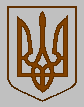 ПЕРВОМАЙСЬКА РАЙОННА ДЕРЖАВНА АДМІНІСТРАЦІЯПЕРВОМАЙСЬКА РАЙОННА ДЕРЖАВНА АДМІНІСТРАЦІЯПЕРВОМАЙСЬКА РАЙОННА ДЕРЖАВНА АДМІНІСТРАЦІЯМИКОЛАЇВСЬКОЇ ОБЛАСТІМИКОЛАЇВСЬКОЇ ОБЛАСТІМИКОЛАЇВСЬКОЇ ОБЛАСТІР О З П О Р Я Д Ж Е Н Н ЯР О З П О Р Я Д Ж Е Н Н ЯР О З П О Р Я Д Ж Е Н Н Явід  07.09.2021 р.Первомайськ№ 189-р№ з/п№ з/пБалансоутримувач (власник)Балансоутримувач (власник)Балансоутримувач (власник)Балансоутримувач (власник)Сховище (ПРУ)Сховище (ПРУ)Сховище (ПРУ)Сховище (ПРУ)ХарактеристикиХарактеристикиХарактеристикиХарактеристикиХарактеристикиХарактеристикиСтан готовності (готове, обмежено готове, не готове)Примітка (використовується для культурних, господарських або побутових потреб (для чого), виключено з фонду на підставі)№ з/п№ з/пнайменуваннякод ЄДРПОУкод ЄДРПОУмісцезнаходження юридичної особиобліковий номерМісцезнаходження (місто, район, вулиця, № будинку)форма власності, відомча належність (для державних)орган управління сховищем (ПРУ) як об'єктом нерухомого майнарік введення в експлуатаціюКлас, тип  та захисні властивості сховища/ група укриття, коефіцієнт захисту Кзмісткість, осібплоща, кв. мплоща, кв. мсистема вентиляціїСтан готовності (готове, обмежено готове, не готове)Примітка (використовується для культурних, господарських або побутових потреб (для чого), виключено з фонду на підставі)1111233456789101112121131415ПРОТИРАДІАЦІЙНІ УКРИТТЯПРОТИРАДІАЦІЙНІ УКРИТТЯПРОТИРАДІАЦІЙНІ УКРИТТЯПРОТИРАДІАЦІЙНІ УКРИТТЯПРОТИРАДІАЦІЙНІ УКРИТТЯПРОТИРАДІАЦІЙНІ УКРИТТЯПРОТИРАДІАЦІЙНІ УКРИТТЯПРОТИРАДІАЦІЙНІ УКРИТТЯПРОТИРАДІАЦІЙНІ УКРИТТЯПРОТИРАДІАЦІЙНІ УКРИТТЯПРОТИРАДІАЦІЙНІ УКРИТТЯПРОТИРАДІАЦІЙНІ УКРИТТЯПРОТИРАДІАЦІЙНІ УКРИТТЯПРОТИРАДІАЦІЙНІ УКРИТТЯПРОТИРАДІАЦІЙНІ УКРИТТЯПРОТИРАДІАЦІЙНІ УКРИТТЯПРОТИРАДІАЦІЙНІ УКРИТТЯПРОТИРАДІАЦІЙНІ УКРИТТЯАрбузинська селищна територіальна громадаАрбузинська селищна територіальна громадаАрбузинська селищна територіальна громадаАрбузинська селищна територіальна громадаАрбузинська селищна територіальна громадаАрбузинська селищна територіальна громадаАрбузинська селищна територіальна громадаАрбузинська селищна територіальна громадаАрбузинська селищна територіальна громадаАрбузинська селищна територіальна громадаАрбузинська селищна територіальна громадаАрбузинська селищна територіальна громадаАрбузинська селищна територіальна громадаАрбузинська селищна територіальна громадаАрбузинська селищна територіальна громадаАрбузинська селищна територіальна громадаАрбузинська селищна територіальна громадаАрбузинська селищна територіальна громада31Товариство з обмеженою відповідальністю«Росинка – Рос»Товариство з обмеженою відповідальністю«Росинка – Рос»0437665304376653смт. Арбузинкавул. Хліборобна, 2а5530052006смт. Арбузинкавул. Хліборобна, 2аАдмінбудинок55300ПриватнаТовариство з обмеженою відповідальністю«Росинка – Рос»1986АКз-100550296,4ПриродняПриродняОбмежено готовеНевикористовується32Державне підприємстводослідне господарство «Агрономія» Державне підприємстводослідне господарство «Агрономія» 00854771008547710085477100854771Арбузинський рн.с. Агрономіяпр. Парковий, 15535352009Арбузинський рн.с. Агрономіявул. ім..Нікітченка(бувша Леніна), 17\1Магазин55353Державна Миколаївський інститут агропромислового виробництва УААН1981АКз-10013065.4ПриродняПриродняОбмежено готоваНевикористовується33КП  «Арбузинський ККП»КП  «Арбузинський ККП»3572230335722303смт. Арбузинкапр. Каштановий, 185530052010смт. Арбузинкавул. Центральна(бувша Леніна), 105 аЖитловий будинок55300Комуналь наАрбузинська селищна рада1984АКз-100210117,7ПриродняПриродняОбмежено готоваНевикористовується34КП  «Арбузинський ККП»КП  «Арбузинський ККП»3572230335722303смт. Арбузинкапр. Каштановий, 185530052011смт. Арбузинкавул. Центральна (бувша Леніна), 107 аЖитловий будинок55300Комуналь наАрбузинська селищна рада1985АКз-100250126.7ПриродняПриродняОбмежено готоваНевикористовується35КП  «Арбузинський ККП»КП  «Арбузинський ККП»3572230335722303смт. Арбузинкапр. Каштановий, 185530052012смт. Арбузинкавул. Центральна ( бувша Леніна), 99 аЖитловий будинок55300Комуналь наАрбузинська селищна рада1985АКз-100400206,6ПриродняПриродняОбмежено готоваНевикористовується36Відділ освіти, молоді та спортурайдержадміністраціїВідділ освіти, молоді та спортурайдержадміністрації0214497302144973смт. Арбузинкапр. Каштановий, 165530052014Арбузинський рн.с. Новокрасневул. Величка, 23 аШкола55323Комуналь наАрбузинська районна рада1986АКз-100340175,1ПриродняПриродняОбмежено готоваНевикористовується37Новокрасненськасільська радаНовокрасненськасільська рада0328172503281725Арбузинський рн.с. Новокрасне вул.(Соборна) Леніна, 1555532352018Арбузинський рн.с. Новокрасневул.Соборна  (Бувша Радянська), 7 Будинок культури55323Комуналь наНовокрасненськасільська рада1987АКз-100240276ПриродняПриродняОбмежено  ГотоваНевикористовується48Арбузинськаселищна радаАрбузинськаселищна рада0437665304376653смт. Арбузинкапр. Каштановий, 185530052022смт. Арбузинкавул. Садова, 80Школа-сад55300Комуналь наАрбузинськаселищна рада2002АКз-10010001920ПриродняПриродня ГотоваНевикористовується49Арбузинський професійнийаграрний ліцейАрбузинський професійнийаграрний ліцей0254601602546016смт. Арбузинкавул. Шевченка, 2175530052023смт. Арбузинкавул. Шевченка, 217Ліцей55300     ДержавнаМіністерство освіти і науки України1989АКз-100800401,7ПриродняПриродня ГотоваНевикористовується410Арбузинська центральнарайонна лікарняАрбузинська центральнарайонна лікарня4546521845465218смт. Арбузинкавул. Центральна (Бувша Леніна), 88\15530052026смт. Арбузинкавул. Центральна (Бувша Леніна ), 88/1Лікувальнеприміщення55300Комуналь наАрбузинська районна рада1986АКз-1001160580,6ПриродняПриродня ГотоваНевикористовується411КП  «Арбузинський ККП»КП  «Арбузинський ККП»3572230335722303смт. Арбузинкапр. Каштановий, 185530052027смт. Арбузинкавул. О.Ольжича (Бувша Живанова), 109Житловий будинок55300Комуналь наАрбузинська селищна рада1976АКз-10015084ПриродняПриродняОбмежено готоваНевикористовується412КП  «Арбузинський ККП»КП  «Арбузинський ККП»3572230335722303смт. Арбузинкапр. Каштановий, 185530052029смт. Арбузинкавул. Бондаренка, 1Житловий будинок55300Комуналь наАрбузинська селищна рада1990АКз-100250131,5ПриродняПриродняОбмежено готоваНевикористовується413Відділ освіти, молоді та спортурайдержадміністраціїВідділ освіти, молоді та спортурайдержадміністрації0214497302144973смт. Арбузинкапр. Каштановий, 165530052032Арбузинський рн.с. Новоселівкавул. Шкільна, 7аШкола55350Комуналь наАрбузинська  районна рада1990АКз-1008001122ПриродняПриродняОбмежено готоваНевикористовується414Територіальний центр соціального обслуговування (надання соціальних послуг) Арбузинського районуТериторіальний центр соціального обслуговування (надання соціальних послуг) Арбузинського району0319046903190469смт.  Арбузинкапр. Каштановий, 12 -в5530052034смт. Арбузинкапр. Травневий (Бувший Майський,) 18 аПриміщення55300Комуналь наАрбузинська  районна рада1991АКз-100700358.6ПриродняПриродняОбмежено готоваНе використовується415КП  «Арбузинський ККП»КП  «Арбузинський ККП»3572230335722303смт. Арбузинкапр. Каштановий, 185530052036смт. Арбузинкавул. О.Ольжича (Бувша Живанова), 101аЖитловий будинок55300Комуналь наАрбузинська селищна рада1992АКз-100400214,6ПриродняПриродняОбмежено готоваНевикористовується416Новокрасненськасільська радаНовокрасненськасільська рада04525658 04525658 Арбузинський рн.с. Новокрасневул. Миру(бувша Леніна) 1555532352037Арбузинський рн.с. Новокрасневул.. Соборна. (Радянська), 12Сільська лікарняна амбулаторія55323КомунальнаНовокрасненськасільська рада1992АКз-100130165,1ПриродняПриродняОбмежено готоваНевикористовується4176 ДПРЧ ГУ ДСНС Україниу Миколаївській області6 ДПРЧ ГУ ДСНС Україниу Миколаївській області0880238308802383смт. Арбузинкавул. Садова,475530052038смт. Арбузинкавул. Садова,47-аПРУ55300ДержавнаДСНС України1999АКз-1002635,1ПриродняПриродня ГотоваНевикористовуєтьсяБлагодатненська сільська територіальна громадаБлагодатненська сільська територіальна громадаБлагодатненська сільська територіальна громадаБлагодатненська сільська територіальна громадаБлагодатненська сільська територіальна громадаБлагодатненська сільська територіальна громадаБлагодатненська сільська територіальна громадаБлагодатненська сільська територіальна громадаБлагодатненська сільська територіальна громадаБлагодатненська сільська територіальна громадаБлагодатненська сільська територіальна громадаБлагодатненська сільська територіальна громадаБлагодатненська сільська територіальна громадаБлагодатненська сільська територіальна громадаБлагодатненська сільська територіальна громадаБлагодатненська сільська територіальна громадаБлагодатненська сільська територіальна громадаБлагодатненська сільська територіальна громада518Відділ освіти, молоді та спортурайдержадміністрації Відділ освіти, молоді та спортурайдержадміністрації 0214497502144975смт. Арбузинкапр. Каштановий, 165530052007Арбузинський рн.с.  Семенівкавул. Шкільна ( бувша ЛенІна), 75 аШкола55330КомунальнаАрбузинська районна рада1983АКз-1008001191,7ПриродняПриродняОбмежено готоваНевикористовується519Воєводськасільська радаВоєводськасільська рада043776676043776676Арбузинський рн.с. Воєводськевул.  Центральна( бувша Леніна), 135532052017Арбузинський рн.с. Воєводськевул.  Лісова, 1ББудиноккультури55320КомунальнаВоєводськасільська рада1986АКз-100450595ПриродняПриродняОбмежено готоваНевикористовується520НалежитьприватнійособіНалежитьприватнійособіНалежитьприватнійособі52020Арбузинський рн.с. Іванівкавул. Шкільна, 2Адмінбудинок55322Приватне Належитьприватнійособі 1986АКз-100400225ПриродняПриродняОбмежено готовеНевикористовується521Благодатненськасільська радаБлагодатненськасільська рада0437666804376668Арбузинський рн.с. Благодатне вул. Юбілейна, 18 а5532552021Арбузинський рн.с.Благодатневул.  Юбілейна, 18 аБудинок культури55325КомунальнаБлагодатненськасільська рада1975АКз-10012094,2ПриродняПриродняОбмежено  готоваНевикористовується522Відділ освіти, молоді та спортурайдержадміністраціїВідділ освіти, молоді та спортурайдержадміністрації0214497302144973смт. Арбузинкапр. Каштановий, 165530052024Арбузинський рн.с. Благодатне,вул. Дяченка, 7 аШкола55340КомунальнаАрбузинська районна рада1988АКз-100800711,8ПриродняПриродняОбмежено готоваНевикористовуєтьсяВрадіївська селищна територіальна громадаВрадіївська селищна територіальна громадаВрадіївська селищна територіальна громадаВрадіївська селищна територіальна громадаВрадіївська селищна територіальна громадаВрадіївська селищна територіальна громадаВрадіївська селищна територіальна громадаВрадіївська селищна територіальна громадаВрадіївська селищна територіальна громадаВрадіївська селищна територіальна громадаВрадіївська селищна територіальна громадаВрадіївська селищна територіальна громадаВрадіївська селищна територіальна громадаВрадіївська селищна територіальна громадаВрадіївська селищна територіальна громадаВрадіївська селищна територіальна громадаВрадіївська селищна територіальна громадаВрадіївська селищна територіальна громада23КП «Врадіївське ЖКГ»КП «Врадіївське ЖКГ»3645040436450404Врадіївка вул..Незалежності,7953061Врадіївка вул..Незалежності,79комунальнаСелищна рада1993А5052,7--Не готовеНевикористовується24КП «Врадіївське ЖКГ»КП «Врадіївське ЖКГ»3645040436450404Врадіївка вул..Грушевського, 15553060Врадіївка вул..Грушевського, 155комунальнаСелищна рада1993А150626--Не готовеНевикористовується25Філія ПАТ «Миколаївобленерго» Врадіївського районуФілія ПАТ «Миколаївобленерго» Врадіївського району2339939323399393м.Миколаїв вул..Громадянська,4053059Врадіївка, вул..Калініна, 1априватнаПАТ «Миколаївобленерго»1992АКз-1005070природняприродняГотовеСпортклуб26КП «Врадіївське ЖКГ»КП «Врадіївське ЖКГ»3645040436450404Врадіївка вул..Незалежності,8953058Врадіївка вул..Незалежності,89комунальнаСелищна рада1992А150352--Не готовеНевикористовується227ФГ «Елізіум-Агро»ФГ «Елізіум-Агро»3322423133224231с.Новомихайлівське.вул.Центральна,353057Врадіївка вул..Незалежності,89приватнаФГ «Елізіум-Агро»1991А400219--Обмежено готовеНевикористовується28Сирівська сільська радаСирівська сільська радас.Сирове вул. Миру,23а/153056с.Сирове вул. Миру,23а/1комунальнаСирівська сільська рада1981АКз-100140595--Не готовеНевикористовується29ДП «Врадіївське лісове господарство»ДП «Врадіївське лісове господарство»0992566209925662Миколаївська область, Врадіївський район,смт.Врадіївка, вул.. Правди,4653055С.Новопавлівка вул.Лісова,26/1державнаДП «Врадіївське лісове господарство»1990АКз-1003053,2природняприродняОбмежено готовеНевикористовується3013 ДПРЧГУ ДСНС України у Миколаївській області13 ДПРЧГУ ДСНС України у Миколаївській області3830498138304981Врадіївка, вул..Торгова,10653054Врадіївка, вул..Торгова,106/1державна13 ДПРЧГУ ДСНС України у Миколаївській області1992АКз-10050197,8природняприродняОбмежено готовеНевикористовується31Врадіївське   РСТВрадіївське   РСТ0176021001760210Врадіївка вул..Героїв Врадіївщини, 12553053Врадіївка вул..Героїв Врадіївщини, 125приватнаВрадіївське   РСТ1976А200465природняприродняОбмежено готовеНевикористовується32Врадіївська ЦРЛВрадіївська ЦРЛ 01998466 01998466Врадіївка вул..Аргарна,253052Врадіївка вул..Аргарна,2комунальнаСелищна рада1987АКз-100200657природняприродняОбмежено готовеНевикористовується33Врадіївський ВП ГУНПВрадіївський ВП ГУНП0867427008674270Врадіївка вул..Героїв Врадіївщини, 12253050Врадіївка вул..Героїв Врадіївщини, 122/1державнаВрадіївський ВП ГУНП1985АКз-10050229,3природняприродняНе готовеНевикористовується334Відділ освіти РДА(Сирівський НВК)Відділ освіти РДА(Сирівський НВК)0214481602144816Врадіївка вул..Незалежності,8953047с.Сирове вул.Центральна132/1комунальнаВідділ освіти РДА1981АКз-100500433,1--Обмежено готовеНевикористовується35Відділ освіти РДА(Врадіївська ЗОШ І-ІІІ ст. №1)Відділ освіти РДА(Врадіївська ЗОШ І-ІІІ ст. №1)0214481602144816Врадіївка вул..Незалежності,89Врадіївка вул..Гоголя,12комунальнаВідділ освіти РДА1987АКз-100140448,9Вентилятор Вентилятор Обмежено готовеСтрілковий тир для учнівКривоозерська селищна територіальна громадаКривоозерська селищна територіальна громадаКривоозерська селищна територіальна громадаКривоозерська селищна територіальна громадаКривоозерська селищна територіальна громадаКривоозерська селищна територіальна громадаКривоозерська селищна територіальна громадаКривоозерська селищна територіальна громадаКривоозерська селищна територіальна громадаКривоозерська селищна територіальна громадаКривоозерська селищна територіальна громадаКривоозерська селищна територіальна громадаКривоозерська селищна територіальна громадаКривоозерська селищна територіальна громадаКривоозерська селищна територіальна громадаКривоозерська селищна територіальна громадаКривоозерська селищна територіальна громадаКривоозерська селищна територіальна громадаПРУПРУПРУПРУПРУПРУПРУПРУПРУПРУПРУПРУПРУПРУПРУПРУПРУПРУ53618 ДПРЧГУ ДСНС України у Миколаївській області18 ДПРЧГУ ДСНС України у Миколаївській області08802294Криве Озеро вул. Поштова 12Криве Озеро вул. Поштова 1253860Криве Озеро вул. Поштова 12державнаДСНС України1986АКз-10010070,5--Обмежено готоваНевикористовується537ЦРЛЦРЛ01998259Криве Озеро вул. Шевченка 59Криве Озеро вул. Шевченка 5953854Криве Озеро вул. Шевченка 59комунальнаУправління охорони здоров’я Миколаївської ОДА1982АКз-200350270коробакоробаОбмежено готоваНевикористовується538ЗОШ 1-3ст. №1ЗОШ 1-3ст. №123625562Відділ освіти Кривоозерської  РДАМ-н. Незалежності, 1Відділ освіти Кривоозерської  РДАМ-н. Незалежності, 153845Криве ОзероВул. Центральна, 153акомунальнаВідділ освіти Кривоозерської  РДА1980АКз-200650410--Обмежено готоваНевикористовується539ЗОШ 1-3ст. ЗОШ 1-3ст. 261088396Відділ освіти Кривоозерської  РДАМ-н. Незалежності, 1Відділ освіти Кривоозерської  РДАМ-н. Незалежності, 153851с. КрасненькекомунальнаВідділ освіти Кривоозерської  РДА1982АКз-200200180--Обмежено готоваНевикористовується540ЗОШ 1-2ст.ЗОШ 1-2ст.26108290Відділ освіти Кривоозерської  РДАМ-н. Незалежності, 1Відділ освіти Кривоозерської  РДАМ-н. Незалежності, 153848с.Мала МечетнякомунальнаВідділ освіти Кривоозерської  РДА1981АКз-100200140--Обмежено готоваНевикористовується541Кривоозерський професійно-аграрний ліцейКривоозерський професійно-аграрний ліцей02546080Криве Озеровул. Калантирська, 7бКриве Озеровул. Калантирська, 7б53843Криве Озеровул. Калантирська, 7бкомунальнаМіністерство освіти, науки України1979АКз-4001100600Вентилятор ЄРВ 49Вентилятор ЄРВ 49Обмежено готоваНевикористовується542Кривоозерський професійно-аграрний ліцейКривоозерський професійно-аграрний ліцей02546080Криве Озеровул. Калантирська, 7бКриве Озеровул. Калантирська, 7б53847Криве Озеровул. Калантирська, 7бкомунальнаМіністерство освіти, науки України1981АКз-200250200--Обмежено готоваНевикористовується643Дитячий садокДитячий садокСелищна радаВул.. 1-Травня, 15  Селищна радаВул.. 1-Травня, 15  53846Криве ОзероВул. Лермонтова 20комунальнаСелищна рада1980АКз-20010070Вентилятор ЄРВ 49Вентилятор ЄРВ 49Обмежено готоваНевикористовується644ОщадбанкОщадбанк02763162Криве Озеро вул.1 Травня 6аКриве Озеро вул.1 Травня 6а53862Криве Озеро вул.1 Травня 6адержавнаМиколаївське обласне управління АТ «Ощадбанк»1997АКз-10050128Вентилятор ЄРВ 49Вентилятор ЄРВ 49Обмежено готоваНевикористовується645Житло-вий будинокЖитло-вий будинокСелищна радавул.. 1-гоТравня, 15  Селищна радавул.. 1-гоТравня, 15  53850Криве Озеро,вул. Шевченка,19комунальнаСелищна рада1981АКз-200200160--Обмежено готоваНевикористовується646ЗОШ 1-2ст.ЗОШ 1-2ст.Відділ освіти Кривоозерської  РДАМ-н. Незалежності, 1Відділ освіти Кривоозерської  РДАМ-н. Незалежності, 153842с.СеменівкакомунальнаВідділ освіти Кривоозерської  РДА1979АКз-50010075--Обмежено готоваНевикористовується647БезхознеБезхознеСелищна радавул.. 1-гоТравня, 15  Селищна радавул.. 1-гоТравня, 15  53853Криве Озеро, провул.Будівельників, 5/1комунальнаСелищна рада1982АКз-20010092Вентилятор Ц 14/70Вентилятор Ц 14/70Обмежено готоваНевикористовується648ПРУ“Торговий центр”ПРУ“Торговий центр”с.Луканівкавул.Героя Бодні, 126ас.Луканівкавул.Героя Бодні, 126а53859с.Луканівкавул.Героя Бодні, 126аЦерковна громада1984БКз-20014073--Обмежено готоваНевикористовується649Кривоозерське РСТКривоозерське РСТ01710376Криве Озеровул. Кобзаря, 47 Криве Озеровул. Кобзаря, 47 53849Криве Озеровул. Кобзаря, 47 Загальні збори1981БКз-200200150Вентилятор Ц 14/70Вентилятор Ц 14/70Обмежено готоваНевикористовується650Нежитлове торгове та побутове приміщення(бувший будинок побуту “Берізка”)Нежитлове торгове та побутове приміщення(бувший будинок побуту “Берізка”)03055779Криве Озеровул. Нижньо-Устрікська , 33 Криве Озеровул. Нижньо-Устрікська , 33 53844Криве ОзероВул. Шевченка,4приватнаПП Фіцура Любов Петрівна1980АКз-20010080Вентилятор ЄРВ 49Вентилятор ЄРВ 49Не  готоваНевикористовується651ПРУОфісний центр(бувша  аптека «ФАРМАЦІЯ»)ПРУОфісний центр(бувша  аптека «ФАРМАЦІЯ»)26300107Смт.Криве Озеро вул. Скородненська, 16Смт.Криве Озеро вул. Скородненська, 1653858Криве Озеро вул.1 Травня 5(10)приватнаПП Лисканич Валерій Петрович1984АКз-20016085коробакоробаНе  готоваНевикористовується652ПогрібПогрібКСП “Перемога”КСП “Перемога”53852С.Буриловеприватнадиректор1982АКз-100400340природняприродняНе  готоваНевикористовується753ТОВ «Кривоозерська Харчосмакова фабрика»ТОВ «Кривоозерська Харчосмакова фабрика»Криве Озеро, вул.Індустрі-альна, 2(8)Криве Озеро, вул.Індустрі-альна, 2(8)53863Криве Озеро, вул.Індустрі-альна, 2(8)ЗАТ « Харчосмакова фабрика»1992АКз-1003025природняприродняНе  готоваНевикористовується754Миколаївської філії  ПАТ «Укртелеком»”  РЦТ №621  СЛД №2”Миколаївської філії  ПАТ «Укртелеком»”  РЦТ №621  СЛД №2”22437619Криве ОзероВул. Кобзаря 42Криве ОзероВул. Кобзаря 4253841Криве ОзероВул. Кобзаря 42приватнаПАТ «Укртелеком»1979АКз-5005035Вентилятор ЄРВ 49Вентилятор ЄРВ 49На списані з 2017 року проводиться централізовано Укртелекомом555Кривоозерське відділення поліції  Врадіївського відділу поліції ГУНП України в  Миколаївській областіКривоозерське відділення поліції  Врадіївського відділу поліції ГУНП України в  Миколаївській областіКриве Озеро вул.1 Травня 1Криве Озеро вул.1 Травня 153861Криве Озеро вул.1 Травня 11986АКз-505032На списані з 2013 року відповідно доручення №1860/0/05-14/2-12 від 31.08.2012Кам’яномостівська ОТГКам’яномостівська ОТГКам’яномостівська ОТГКам’яномостівська ОТГКам’яномостівська ОТГКам’яномостівська ОТГКам’яномостівська ОТГКам’яномостівська ОТГКам’яномостівська ОТГКам’яномостівська ОТГКам’яномостівська ОТГКам’яномостівська ОТГКам’яномостівська ОТГКам’яномостівська ОТГКам’яномостівська ОТГКам’яномостівська ОТГКам’яномостівська ОТГКам’яномостівська ОТГ56Кам’яномостівська сільська ОТГКам’яномостівська сільська ОТГ0437723304377233Миколаївська область, Первомайський район,с-ще Кам’яний Міст, вул.. Заводська,154750Миколаївська область, Первомайський район,с. Кримка, вул..Паркова,4комунальнаКам’яномостівська сільська ОТГ1992АКз-200400248,20--Обмежено  готовеНе використовується57Відділ освіти РДА(Жовтнева ЗОШ)Відділ освіти РДА(Жовтнева ЗОШ)0214491502144915Миколаївська область м. Первомайськвул..Чкалова,1254751Миколаївська область, Первомайський район,с. Зоряне, вул.. Центральна, 1комунальнаВідділ освіти РДА1989АКз-50500829,2--Не готовеНе використовується58ДП«Врадіївський лісгосп»ДП«Врадіївський лісгосп»0992566209925662Миколаївська область, Врадіївський район,смт.Врадіївка, вул.. Правди,4654754Миколаївська область, Первомайський район,с. Катеринка, вул..Лісова,1адержавнаДП«Врадіївський лісгосп»1990БКз-1005056,9--Обмежено  готовеНе використовується559Відділ освіти РДА(Степківська ЗОШ)Відділ освіти РДА(Степківська ЗОШ)0214491502144915Миколаївська область м. Первомайськвул..Чкалова,1254726Миколаївська область, Первомайський район,с.Степківка вул..Первомайська, 5/1комунальнаВідділ освіти РДА1977АКз-100500537,5--Обмежено готовеНе використовується60Кам’яномостівська сільська ОТГКам’яномостівська сільська ОТГ0437723304377233Миколаївська область, Первомайський район,с-ще Кам’яний Міст, вул.. Заводська,154738Миколаївська область, Первомайський район,с-ще Кам’яний Міст, вул.. Заводська,1комунальнаКам’яномостівська сільська ОТГ1984АКз-100300167,9--Не готовеНе використовуєтьсяМигіївська ОТГМигіївська ОТГМигіївська ОТГМигіївська ОТГМигіївська ОТГМигіївська ОТГМигіївська ОТГМигіївська ОТГМигіївська ОТГМигіївська ОТГМигіївська ОТГМигіївська ОТГМигіївська ОТГМигіївська ОТГМигіївська ОТГМигіївська ОТГМигіївська ОТГМигіївська ОТГ61ТДВ «Первомайський спецкар’єр»ТДВ «Первомайський спецкар’єр»0344365503443655Миколаївська область, Первомайський район,с.Мигія, вул..Гранітна, 2152837Миколаївська область, Первомайський район,с.Мигія, вул..Гранітна, 21державнаРГ ФДМУ по Миколаївській області-З150184,7--Не готовеНе використовується62ПП «Шевченко»ПП «Шевченко»26553053732655305373Миколаївська область, Первомайський район,с. Лиса Гора, вул. Велика,4454753Миколаївська область, Первомайський район,с. Лиса Гора, вул. Велика,44приватнаПП «Шевченко»1989БКз-200300378--Не готовеНе використовується63Відділ освіти РДА(Лисогірська  ЗОШ)Відділ освіти РДА(Лисогірська  ЗОШ)0214491502144915Миколаївська область м. Первомайськвул..Чкалова,1254743Миколаївська область, Первомайський район,с. Лиса Гора, вул. Велика,66комунальнаВідділ освіти РДА1986АКз-10050402,6--Обмежено готовеНе використовується64Відділ освіти РДА(Софіївська ЗОШ)Відділ освіти РДА(Софіївська ЗОШ)0214491502144915Миколаївська область м. Первомайськвул..Чкалова,1254741Миколаївська область, Первомайський район,с.Софіївка, вул. Центральна,13комунальнаВідділ освіти РДА1985АКз-100600646,6--Обмежено готовеНе використовується65ТОВ Агрофірма «Дружба»ТОВ Агрофірма «Дружба»Миколаївська область, Первомайський район,с. Лиса Гора, вул. Первомайська,1254734Миколаївська область, Первомайський район,с. Лиса Гора, вул. Первомайська,12приватнаТОВ Агрофірма «Дружба»1983АКз-200250212,5--Не готовеНе використовується66ПП «Агровіта-ЮГ»ПП «Агровіта-ЮГ»26510168312651016831Миколаївська область, Первомайський район,с. Лиса Гора, вул..Дружби,2154730Миколаївська область, Первомайський район,с. Лиса Гора, вул..Дружби,21приватнаПП «Агровіта-ЮГ»1981АКз-506034--Не готовеНе використовується67Софіївська с/рСофіївська с/р0437696604376966Миколаївська область, Первомайський район,с.Софіївка, вул.. Центральна, 9/154731Миколаївська область, Первомайський район,с.Софіївка, вул.. Центральна, 9/1комунальнаСофіївська с/р1981АКз-5050349,2--Обмежено готовеНе використовуєтьсяСинюхино - Брідська ОТГСинюхино - Брідська ОТГСинюхино - Брідська ОТГСинюхино - Брідська ОТГСинюхино - Брідська ОТГСинюхино - Брідська ОТГСинюхино - Брідська ОТГСинюхино - Брідська ОТГСинюхино - Брідська ОТГСинюхино - Брідська ОТГСинюхино - Брідська ОТГСинюхино - Брідська ОТГСинюхино - Брідська ОТГСинюхино - Брідська ОТГСинюхино - Брідська ОТГСинюхино - Брідська ОТГСинюхино - Брідська ОТГСинюхино - Брідська ОТГ68Болеславчицька с/рБолеславчицька с/р04377960437796Миколаївська область, Первомайський район,с. Болеславчик, вул. Центральна,4457727Миколаївська область, Первомайський район,с. Болеславчик, вул. Центральна,44комунальнаБолеславчицька с/р1978ВКз-100300235,1--Обмежено готовеНе використовується69Відділ освіти РДА(Тарасівська ЗОШ)Відділ освіти РДА(Тарасівська ЗОШ)0214491502144915Миколаївська область м. Первомайськвул..Чкалова,1254728Миколаївська область, Первомайський район,с. Тарасівка. Вул.. Первомайська,23комунальнаВідділ освіти РДА1979АКз-100250227,2--Обмежено готовеНе використовується70Відділ освіти РДА(Лукашівський НВК)Відділ освіти РДА(Лукашівський НВК)0214491502144915Миколаївська область м. Первомайськвул..Чкалова,1254729Миколаївська область, Первомайський район,с.Лукашівка, вул..Садова,4комунальнаВідділ освіти РДА1980АКз-100100132--Обмежено готовеНе використовується71Відділ освіти РДА(Довгопристанська ЗОШ)Відділ освіти РДА(Довгопристанська ЗОШ)0214491502144915Миколаївська область м. Первомайськвул..Чкалова,1254735Миколаївська область, Первомайський район,с. Довга Пристань вул.. Центральна, 44/1комунальнаВідділ освіти РДА1984АКз-505085,20--Не готовеНе використовується72Відділ освіти РДА(Чаусівська ЗОШ)Відділ освіти РДА(Чаусівська ЗОШ)0214491502144915Миколаївська область м. Первомайськвул..Чкалова,1254752Миколаївська область, Первомайський район,с. Чаусове, вул.. Шкільна, 12/1комунальнаВідділ освіти РДА1989АКз-5040085,3--Обмежено  готовеНе використовується73Тарасівська с/рТарасівська с/р0437698904376989Миколаївська область, Первомайський район,с.Тарасівка вул..Первомайська,1354749Миколаївська область, Первомайський район,с.Тарасівка вул..Первомайська,13комунальнаТарасівська с/р1988АКз-200100245,0--Обмежено  готовеНе використовується74ПП«Вишневе-Агро»ПП«Вишневе-Агро»3383995633839956Миколаївська область, Первомайський район,с.Тарасівка вул..Первомайська,1354748Миколаївська область, Первомайський район,с.Тарасівка вул..Первомайська,13приватнаПП«Вишневе-Агро»1988АКз-200150124--Не готовеНе використовується75Довгопристанська с/рДовгопристанська с/р0437721004377210Миколаївська область, Первомайський район,с. Довга Пристань вул.. Крижанівського, 9154740Миколаївська область, Первомайський район,с. Довга Пристань вул.. Крижанівського, 91комунальнаДовгопристанська с/р1985АКз-100300268--Обмежено готовеНе використовується76ОСББ «Надія-1»ОСББ «Надія-1»3685551036855510Первомайський район с. Кінецьпіль вул. Яблунева, 854732Первомайський район с. Кінецьпіль вул. Яблунева, 8Колективна ОСББ «Надія-1»1981Б,Кз=100360344,8--Не готове777АОСББ «Надія»АОСББ «Надія»3970247439702474Первомайський район с. Кінецьпіль вул. Гагаріна, 2254733Первомайський район с. Кінецьпіль вул.  Гагаріна, 22Колективна АОСББ «Надія»1981Б,Кз=100800607,6--Не готовеВикор. для господар. потреб78Управління освіти Первомайської міської ради Управління освіти Первомайської міської ради 0214499602144996м. Первомайськ, вул. Михайла Грушевського, 154742(не відпо-відає вимо-гам чинного законо-дався-ва)Первомайський район с. Чаусове-2 вул. Шкільна, 20Комунальна Первомайська міська рада 1985-250300----79АОСББ «Надія»АОСББ «Надія»3970247439702474Первомайський район с. Кінецьпіль вул. Зелена, 754744Первомайський район с. Кінецьпіль вул. Зелена, 7Колективна АОСББ «Надія»1986Кз=200200135,1--Не готовеНе викор.80ПП «Щербатюк»ПП «Щербатюк»--Первомайський район с. Кінецьпіль вул. Центральна, 4354746Первомайський район с. Кінецьпіль вул. Центральна, 43Приватна ПП «Щербатюк»1988Кз=200150200--Не готове-81Управління освіти Первомайської міської ради Управління освіти Первомайської міської ради 0214499602144996м. Первомайськ, вул. Михайла Грушевського, 154755Первомайський район с. Кінецьпіль вул. Шкільна, 4Комунальна Первомайська міська рада 1990А,Кз=10090444++Обмеже-но готове-82Управління освіти Первомайської міської ради Управління освіти Первомайської міської ради 0214499602144996м. Первомайськ, вул. Михайла Грушевського, 154756(не відпо-відає вимо-гам чинно-го законо-дався-ва)Первомайський район с. Грушівка вул. Центральна, 34Комунальна Первомайська міська рада -А,Кз=505028,4---883БезхазяйнаБезхазяйна---55169м. Первомайськ, бульвар Миру, 4Не визначенаБезхазяйна1975Б, Кз=1003020--Не готове -884ДЯМОЗ № 252/3 м. Первомайськ МФ АТ «Укртелеком»ДЯМОЗ № 252/3 м. Первомайськ МФ АТ «Укртелеком»2243761922437619м. Первомайськ, вул. Івана Виговського, 355170м. Первомайськ, вул. Івана Виговського, 3ПриватнаДЯМОЗ № 252/3            м. Первомайськ МФ АТ «Укртелеком»1965А, Кз=200140242--Не готовеВикор. як акумуля-торний цех85Первомайська міськрайонна філія Миколаївського обласного центру зайнятості   Первомайська міськрайонна філія Миколаївського обласного центру зайнятості   2243629322436293м. Первомайськ, вул. Тараса Шевченка, 1855171м. Первомайськ, вул. Тараса Шевченка, 18Державна Державна служба зайнятості України1975А, Кз=1002020--Обмеже-но готовеВикор. як кімната відпочинку та прийму їжі86ПП «Гелена»ПП «Гелена»2479343624793436м. Первомайськ, вул. Михайла Грушевського, 34/455172м. Первомайськ, вул. Тараса Шевченка, 13Приватна ПП «Гелена»1976А, Кз=1006033--Не готовеНе викор.887ПП «Ідеал»ПП «Ідеал»3320111033201110м. Первомайськ, вул. Тараса Шевченка, 155173м. Первомайськ, вул. Тараса Шевченка, 1Приватна ПП «Ідеал»1971А, Кз=100300350++Обмеже-но готовеНе викор.88 Фізична особа-підприємець Антіпа Фізична особа-підприємець Антіпа28625090972862509097с. Кінецьпіль, вул. Центральна, 6755174м. Первомайськ, вул. Одеська, 76аПриватна  Фізична особа- підприємець Антіпа1974А, Кз=100200200++Не готовеНе викор. 89ПП «Панас»ПП «Панас»21364454822136445482м. Первомайськ, вул. Юрія Гагаріна, 155175м. Первомайськ, вул. Юрія Гагаріна, 1Приватна ПП «Панас»1976Б, Кз=150200250++Обмежено готовеНе викор.90Фонд Державного майна України, Регіональне відділення                                                          Фонду державного майна                                                          України по Одеській та                                                            Миколаївській областяхФонд Державного майна України, Регіональне відділення                                                          Фонду державного майна                                                          України по Одеській та                                                            Миколаївській областях4301572243015722м. Одеса,вул. Велика Арнаутська, 1555176м. Первомайськ, вул. Загородна, 48бДержавнаФонд Державного майна України1974А, Кз=2006090,6++Не  готовеНе викор.91ТДВ «Бриг»ТДВ «Бриг»1430865814308658м. Первомайськ, вул. Корабельна, 3055178м. Первомайськ, вул. Корабельна, 30Приватна ТДВ «Бриг»1974В,Кз=200400600++Обмеже-но готовеНе викор.92Фізична особа-підприємець Місюк А.М.Фізична особа-підприємець Місюк А.М.--м. Первомайськ, вул. Театральна, 6а55179м. Первомайськ, вул. Тараса Шевченка, 11Приватна Фізична особа- підприємець Місюк А.М.1972А,Кз=100200105--Не готовеНе викор.93КП «Затишок» Первомайської міської радиКП «Затишок» Первомайської міської ради3596466135964661м. Первомайськ, вул. Київська, 63а55180м. Первомайськ, вул. Михайла Грушевського, 24 п-дКомунальна Первомайська міська рада 1963А,Кз=100200116--Не готовеВикор. для господар. потреб 9423 ДПРЧ 5 ДПРЗ ГУ ДСНС України у Миколаївській області 23 ДПРЧ 5 ДПРЗ ГУ ДСНС України у Миколаївській області 3801204938012049м. Первомайськ, вул. Пилипа Орлика, 3055181м. Первомайськ, вул. Пилипа Орлика, 30/1 п-дДержавна ДСНС України1986Б,Кз=100110113,3++Готове Не викор.995ПрАТ «Санта-Україна»ПрАТ «Санта-Україна»0030957100309571м. Первомайськ, вул. Андрія Чернецького, 10855182м. Первомайськ, вул. Андрія Чернецького, 108ПриватнаПрАТ «Санта-Україна»1964Б,Кз=50165137--Не готовеНе викор.96ПрАТ «Санта-Україна»ПрАТ «Санта-Україна»0030957100309571м. Первомайськ, вул. Андрія Чернецького, 10855183м. Первомайськ, вул. Андрія Чернецького, 108ПриватнаПрАТ «Санта-Україна»1964Б,Кз=50390367--Не готовеНе викор.97ПрАТ «Санта-Україна»ПрАТ «Санта-Україна»0030957100309571м. Первомайськ, вул. Андрія Чернецького, 10855184м. Первомайськ, вул. Андрія Чернецького, 108ПриватнаПрАТ «Санта-Україна»1964Б,Кз=50140132--Не готовеНе викор.98ПрАТ «Санта-Україна»ПрАТ «Санта-Україна»0030957100309571м. Первомайськ, вул. Андрія Чернецького, 10855185м. Первомайськ, вул. Андрія Чернецького, 108ПриватнаПрАТ «Санта-Україна»1961Б,Кз=50150162--Не готовеНе викор.99ПрАТ «Завод «Фрегат»ПрАТ «Завод «Фрегат»1431238714312387м. Первомайськ, вул. Корабельна, 5055186м. Первомайськ, вул. Корабельна, 50 п-дПриватнаПрАТ «Завод Фрегат»1973В,Кз=10015502275,5++ГотовеНе викор.100ЖБК «Медик»ЖБК «Медик»2243649422436494м. Первомайськ, вул. ОлександраКоротченка, 31 55188м. Первомайськ, вул. Олександра Коротченка, 31 ПриватнаЖБК «Медик»1976Кз=50225260++Обмеже-но готовеНе викор.101ТДВ «Первомайськ-дизельмаш»ТДВ «Первомайськ-дизельмаш»0021099600210996м. Первомайськ, вул. Юрія Гагаріна, 1755189м. Первомайськ, вул. Юрія Гагаріна, 17/1 п-дПриватнаТДВ «Первомайськ-дизельмаш»1970В,Кз=200600368,6--Обмеже-но готовеВикор. як приміщення лабораторії102ТДВ «Первомайськ-дизельмаш»ТДВ «Первомайськ-дизельмаш»0021099600210996м. Первомайськ, вул. Юрія Гагаріна, 1755190м. Первомайськ, вул. Юрія Гагаріна, 17/2 п-дПриватнаТДВ «Первомайськ-дизельмаш»1962В,Кз=200250271,5--Обмеже-но готовеВикор. як приміщення лабораторії103ТДВ «Первомайськ-дизельмаш»ТДВ «Первомайськ-дизельмаш»0021099600210996м. Первомайськ, вул. Юрія Гагаріна, 1755191м. Первомайськ, вул. Юрія Гагаріна, 17/3 п-дПриватнаТДВ «Первомайськ-дизельмаш»1960В,Кз=200250121,3--Обмеже-но готовеВикор. як приміщення лабораторії104ТДВ «Первомайськ-дизельмаш»ТДВ «Первомайськ-дизельмаш»0021099600210996м. Первомайськ, вул. Юрія Гагаріна, 1755192м. Первомайськ, вул. Юрія Гагаріна, 17/5 п-дПриватнаТДВ «Первомайськ-дизельмаш»1960В,Кз=10010084,5--Обмеже-но готовеВикор. як приміщення лабораторії105ТОВ «Промислово-торгова компанія «Технолікс»ТОВ «Промислово-торгова компанія «Технолікс»2090945120909451м. Первомайськ, вул. Шолом Алейхема, 46а55193м. Первомайськ, вул. Шолом Алейхема, 46а п-дПриватна ТОВ «Промислово-торгова компанія «Технолікс»1972Б,Кз=100420575,3++Обмеже-но готовеНе викор.106КНП «Первомайська центральна міська багатопрофіль-на  лікарня» Первомайської міської радиКНП «Первомайська центральна міська багатопрофіль-на  лікарня» Первомайської міської ради3471208534712085м. Первомайськ, вул. Трудової Слави, 1355194м. Первомайськ, вул. Трудової Слави, 13/1 п-дКомунальна Первомайська міська рада 1963А,Кз=125100109,4--Не  готовеВикор. як складські приміщення 107КНП «Первомайська центральна міська багатопрофіль-на лікарня» Первомайської міської радиКНП «Первомайська центральна міська багатопрофіль-на лікарня» Первомайської міської ради3471208534712085м. Первомайськ, вул. Трудової Слави, 1355195м. Первомайськ, вул. Івана Виговського, 9/1 п-дКомунальна Первомайська міська рада 1974А,Кз=125500765,7--Не готовеВикор. як складські приміщення1108Управління освіти Первомайської міської ради Управління освіти Первомайської міської ради 0214499602144996м. Первомайськ, вул. Михайла Грушевського, 155196м. Первомайськ, вул. Юності, 1 п-дКомунальна Первомайська міська рада 1952А,Кз=200170133,6++Обмеже-но готовеНе викор.109ПрАТ «Первомайсь-кий молочно-консервний комбінат»ПрАТ «Первомайсь-кий молочно-консервний комбінат»0041810700418107м. Первомайськ, проспект Праці, 1255197м. Первомайськ, проспект Праці, 12ПриватнаПрАТ «Первомайський молочнокон-сервний комбінат»1955В,Кз=50400613++Обмеже-но готовеНе викор.110Приватне підприємство «Будівельно-монтажне управління № 4»Приватне підприємство «Будівельно-монтажне управління № 4»0127306501273065м. Первомайськ, пров. Григорія Сковороди, 355198м. Первомайськ, пров. Григорія Сковороди, 3Приватна Приватне підприємство «Будівельно-монтажне управління № 4»1966Б,Кз=50200179++Обмежено готовеНе викор.111Виробничий структурний підрозділ «Подільське територіальне управління» філії «Центр будівельно-монтажних робіт та експлуатації будівель і споруд» АТ «Українська залізниця»Виробничий структурний підрозділ «Подільське територіальне управління» філії «Центр будівельно-монтажних робіт та експлуатації будівель і споруд» АТ «Українська залізниця»4114943741149437 Одеська область, м. Подільськ,пров. Польовий,1а55199м. Первомайськ, вул. Вокзальна,9 п-дДержавна АТ «Українська залізниця»1950В,Кз=50200158,1++Готове Не викор.112КП «Затишок» Первомайської міської радиКП «Затишок» Первомайської міської ради3596466135964661м. Первомайськ, вул. Київська, 63а55200м. Первомайськ, вул. Івана Гонти, 3/1 п-дКомунальна Первомайська міська рада 1973А,Кз=50200227,7--Не готовеВикор.  як кладові 113КП «Затишок» Первомайської міської радиКП «Затишок» Первомайської міської ради3596466135964661м. Первомайськ, вул. Київська, 63а55201м. Первомайськ, вул. Тараса Шевченка, 20а п-дКомунальна Первомайська міська рада 1974А,Кз=50100149,7--Не готовеВикор.  як кладові114КП «Затишок»Первомайської міської радиКП «Затишок»Первомайської міської ради3596466135964661м. Первомайськ, вул. Київська, 63а55202м. Первомайськ, вул. Івана Виговського, 6а/1 п-дКомунальна Первомайська міська рада 1973А,Кз=50100134,3--Не готовеВикор.  як кладові 115ТДВ «АРЕМ» ТДВ «АРЕМ» 0541032305410323м. Первомайськ, вул. Трудової Слави, 1555203м. Первомайськ, вул. Трудової Слави, 15ПриватнаТДВ «АРЕМ»1971А,Кз=50100123++Не готовеНе викор.116ТОВ «Птахокомбі-нат»ТОВ «Птахокомбі-нат»3165654131656541м. Первомайськ, вул. Миколи Гуцаленка, 14655204м. Первомайськ, вул. Миколи Гуцаленка,  146Приватна ТОВ «Птахокомбі-нат»1976Б,Кз=200250385++Обмеже-но готовеНе викор.117 Фізична особа-підприємець Головчанська Н.А. Фізична особа-підприємець Головчанська Н.А.--м. Первомайськ, вул. Назарія Яремчука, 555205м. Первомайськ, вул. Миколи Вінграновсько-го, 24Приватна  Фізична особа-підприємець Головчанська Н.А.1974А,Кз=100300350++Не готовеНе викор.118Управління комунальної власності та земельних відносин Первомайської міської радиУправління комунальної власності та земельних відносин Первомайської міської ради2406328724063287м. Первомайськ, вул. Михайла Грушевського, 355206м. Первомайськ, вул. Михайла Грушевського, 35/1Комунальна Первомайська міська рада 1976А,Кз=50100148,4--Не готовеНе викор.119 ПП «Віктор» ПП «Віктор»3320112533201125м. Первомайськ, вул. Театральна, 255207м. Первомайськ, вул. Театральна, 2Приватна  ПП «Віктор»1976А,Кз=100100135++Не  готовеНе викор.120Фізична особа-підприємець Борцова І.Л.Фізична особа-підприємець Борцова І.Л.--м. Первомайськ, пров. Різдвяний, 1155208м. Первомайськ, вул. Київська, 59 п-дПриватна Фізична особа-підприємець Борцова І.Л.1976А,Кз=504079,4++Не  готовеНе викор. 121Фізична особа-підприємецьСтрельникова В.В.   Фізична особа-підприємецьСтрельникова В.В.   22154849752215484975м. Первомайськ, вул. Олександра Коротченка, 1055209м. Первомайськ, вул. Корабельна, 1Приватна Фізична особа-підприємецьСтрельникова В.В.   1976А,Кз=503030++Не готовеНе викор.122Фізична особа-підприємець Ковальчук І.В.Фізична особа-підприємець Ковальчук І.В.20850119352085011935м. Первомайськ, вул. Климента Тимірязєва, 1555210м. Первомайськ, вул. Каховська, 57Приватна Фізична особа- підприємець Ковальчук І.В. 1971А,Кз=503070++Обмеже-но готовеНе викор.123Фізична особа-підприємець Галагдин П.О.Фізична особа-підприємець Галагдин П.О.--м. Первомайськ, пров. Рабочий, 6а55211м. Первомайськ, вул. Олекси Гірника, 95Приватна Фізична особа- підприємець Галагдин П.О.1971А,Кз=503070++Обмеже-но готовеНе викор.124ТОВ «Промислово-торгова компанія «Технолікс»  ТОВ «Промислово-торгова компанія «Технолікс»  2090945120909451м. Первомайськ, вул. ШоломАлейхема, 46а55212м. Первомайськ, вул. ШоломАлейхема, 46а п-дПриватна ТОВ «Промислово-торгова компанія «Технолікс»  1972Б,Кз=10010067++Обмеже-но готовеНе викор.125ПрАТ «Завод «Фрегат»ПрАТ «Завод «Фрегат»1431238714312387м. Первомайськ, вул. Корабельна, 5055213м. Первомайськ, вул. Корабельна, 50 ц-пПриватнаПрАТ «Завод «Фрегат»1977В,Кз=10021001988,7--Не готовеНе викор.126ТОВ «Орель»ТОВ «Орель»2243522422435224м. Первомайськ, вул. Автодорівська, 2855214м. Первомайськ, вул. Миколи Вінграновського, 2Приватна ТОВ «Орель»1962А,Кз=5050120--Не  готовеНе викор.127Безхазяйна Безхазяйна ---55215м. Первомайськ, проспект Праці, 3в п-д Не визначенаБезхазяйна 1955А,Кз=503049,5--Не готовеНе викор.128ТДВ «Первомайськ-дизельмаш»ТДВ «Первомайськ-дизельмаш»0021099600210996м. Первомайськ, вул. Юрія Гагаріна, 1755216м. Первомайськ, вул. Василя Жуковського, 43а/1 п-дПриватнаТДВ «Первомайськ-дизельмаш»1974В,Кз=100140524,9--Обмеже-но готовеВикор. як приміщення лабораторії129Фізична особа-підприємець Герасимович Ю.А.Фізична особа-підприємець Герасимович Ю.А.--м. Первомайськ, вул. Миколи Вінграновсько-го, 22/655217м. Первомайськ, вул. Миколи Вінграновсько-го, 26 п-дПриватнаФізична особа- підприємець Герасимович Ю.А.1977А,Кз=1003058,7--Не готовеНе викор.130Управління культури, національнос-тей, релігій, молоді та спорту Первомайської міської ради Управління культури, національнос-тей, релігій, молоді та спорту Первомайської міської ради 0222638102226381м. Первомайськ, вул. Михайла Грушевського, 155218м. Первомайськ, бульвар Миру, 41/2 п-дКомунальна Первомайська міська рада 1978Б,Кз=1008051,2--Не готовеНе викор.1131КП «Затишок»Первомайської міської радиКП «Затишок»Первомайської міської ради3596466135964661м. Первомайськ, вул. Київська, 63а55219м. Первомайськ, вул. Одеська, 113/1а п-дКомунальна Первомайська міська рада 1978В,Кз=1001000939,9--Не готовеВикор. для господар. потреб132ЖБК «Юність»ЖБК «Юність»224364132224364132м. Первомайськ, вул. Олександра Коротченка, 3355220м. Первомайськ, вул. Олександра Коротченка, 33ПриватнаЖБК «Юність»1973Б,Кз=100230260--Обмеже-но готовеНе викор.133Фізична особа-підприємець Лукашенко С.Є.ПП «Аматор» Фізична особа-підприємець Лукашенко С.Є.ПП «Аматор» 2091041920910419м. Первомайськ, вул. Михайла Грушевського, 19а55221м. Первомайськ, вул. Михайла Грушевського, 19аПриватна Фізична особа- підприємець Лукашенко С.Є.ПП «Аматор» 1978А,Кз=100300190++Обмеже-но готовеНе викор.134КП «Первомайсь-кий міський центр медико-санітарної допомоги» Первомайської міської радиКП «Первомайсь-кий міський центр медико-санітарної допомоги» Первомайської міської ради3850531338505313м. Первомайськ, вул. Трудової Слави, 1355222м. Первомайськ, бульвар Миру, 53/1 п-дКомунальнаПервомайська міська рада 1977А,Кз=100100232,3--Обмеже-но готовеВикор. як складські приміщення135Первомайська  міськрайонна філія Миколаївського обласного центру  зайнятості   Первомайська  міськрайонна філія Миколаївського обласного центру  зайнятості   2243629322436293м. Первомайськ, вул. Тараса  Шевченка, 1855223м. Первомайськ, вул. Тараса Шевченка, 18Державна Державна служба зайнятості України1978А,Кз=100130150++Обмеже-но готовеВикор. для проведення заходів, семінарів, лекцій з населенням136КП «Затишок»Первомайської міської радиКП «Затишок»Первомайської міської ради3596466135964661м. Первомайськ, вул. Київська, 63а55224м. Первомайськ, вул. 40 років Перемоги, 8/1 п-д Комунальна Первомайська міська рада 1963В,Кз=100300142,9--Обмеже-но готовеНе викор.137КП «Затишок»Первомайської міської радиКП «Затишок»Первомайської міської ради3596466135964661м. Первомайськ, вул. Київська, 63а55225м. Первомайськ, вул. Федора Толбухіна, 99 п-дКомунальна Первомайська міська рада 1978А,Кз=100300396,5--Не готовеНе викор.138КП «Затишок»Первомайської міської радиКП «Затишок»Первомайської міської ради3596466135964661м. Первомайськ, вул. Київська, 63а55226м. Первомайськ, вул. Івана Черняховського, 32 п-дКомунальна Первомайська міська рада 1978А,Кз=10010074,6++Обмеже-но готовеВикор. для господарських потреб139ТДВ «Первомайськ-дизельмаш»ТДВ «Первомайськ-дизельмаш»0021099600210996м. Первомайськ, вул. Юрія  Гагаріна, 1755227м. Первомайськ, вул. Юрія  Гагаріна, 17/4 п-дПриватнаТДВ«Первомайськ-дизельмаш»1978В,Кз=10030085--Обмеже-но готовеВикор. як приміщення лабораторії140Фізична особа-підприємець Місюк А.М.Фізична особа-підприємець Місюк А.М.--м. Первомайськ, вул. Театральна, 6а55230м. Первомайськ, вул. Тараса Шевченка, 11Приватна Фізична особа- підприємець Місюк А.М.1978А,Кз=100210130++Не готовеНе викор.141КП «Затишок»Первомайської міської радиКП «Затишок»Первомайської міської ради3596466135964661м. Первомайськ, вул. Київська, 63а55231м. Первомайськ, вул. Корабельна, 16/1 п-дКомунальна Первомайська міська рада 1976В,Кз=100350361,9--Обмеже-но готовеВикор. для господарських потреб142Управління культури, національнос-тей, релігій, молоді та спорту Первомайської міської ради Управління культури, національнос-тей, релігій, молоді та спорту Первомайської міської ради 0222638102226381м. Первомайськ, вул. Михайла Грушевського, 155232м. Первомайськ, бульвар Миру, 41/1 п-дКомунальна Первомайська міська рада 1978Б,Кз=1008052,8--Не готовеНе викор.143Фізична особа-підприємець Криворученко О.В.Фізична особа-підприємець Криворученко О.В.--м. Первомайськ, вул. Князя Святослава, 4455233м. Первомайськ, вул. Князя Святослава, 44Приватна Фізична особа- підприємець Криворученко О.В.1978А,Кз=503070--Обмеже-но готовеВикор. для культурних потреб144Філія АТ  «Миколаївобленерго» Первомайсь-кого району Західного округуФілія АТ  «Миколаївобленерго» Первомайсь-кого району Західного округу2595600125956001м. Миколаїв, вул. Громадянська, 4055234м. Первомайськ, вул. Олександра Пушкіна, 5аПриватнаАТ  «Миколаїв-обленерго» 1978Б,Кз=10010065,7--Обмеже-но готовеНе викор.145 Фізична особа-підприємець  Гагіна М.Є. Фізична особа-підприємець  Гагіна М.Є.22355473942235547394м. Первомайськ, вул. Федора Чегодаєва, 2455235м. Первомайськ, вул. Юрія Гагаріна, 25Приватна  Фізична особа  Гагіна М.Є.1978В,Кз=100300311--Не готовеНе викор.146КП «Затишок»Первомайської міської радиКП «Затишок»Первомайської міської ради3596466135964661м. Первомайськ, вул. Київська, 63а55236м. Первомайськ, вул. Гвардійців Родимцева, 59а п-дКомунальна Первомайська міська рада 1978Б,Кз=100400552,7--Обмеже-но готовеНе викор.147ТОВ «Первомайськ Каравай»ТОВ «Первомайськ Каравай»3596490235964902м. Первомайськ, вул. Федора Толбухіна, 10155237м. Первомайськ, вул. Федора Толбухіна, 101Приватна ТОВ «Первомайськ Каравай»1978Б,Кз=100140152,4++Обмеже-но готовеНе викор.148КП «Затишок»Первомайської міської радиКП «Затишок»Первомайської міської ради3596466135964661м. Первомайськ, вул. Київська, 63а55238м. Первомайськ, вул. Космонавтів, 1/1 п-дКомунальна Первомайська міська рада 1978В,Кз=100500518,5--Не готовеНе викор.149КП «Затишок»Первомайської міської ради КП «Затишок»Первомайської міської ради 3596466135964661м. Первомайськ, вул. Київська, 63а55239м. Первомайськ, вул. Михайла Грушевського, 40/1 п-дКомунальна Первомайська міська рада 1975В,Кз=100500413,2++Не  готовеВикор. для господарських потреб150КП «Затишок»Первомайської міської ради КП «Затишок»Первомайської міської ради 3596466135964661м. Первомайськ, вул. Київська, 63а55240м. Первомайськ, бульвар Миру, 13 п-дКомунальна Первомайська міська рада 1979А,Кз=1005051,9++Обмеже-но готовеВикор. для господарських потреб151КНП «Первомайсь-ка центральна міська багатопрофіль-на лікарня» Первомайської міської ради КНП «Первомайсь-ка центральна міська багатопрофіль-на лікарня» Первомайської міської ради 3471208534712085м. Первомайськ, вул. Трудової Слави, 1355241м. Первомайськ, вул. Федора Толбухіна, 105/1 п-дКомунальна Первомайська міська рада 1979А,Кз=100450429,1--Не готовеВикор. як складські приміщення 152КП «Затишок»Первомайської міської радиКП «Затишок»Первомайської міської ради3596466135964661м. Первомайськ, вул. Київська, 63а55242м. Первомайськ, вул. Театральна,  6а/2  п-д Комунальна Первомайська міська рада 1979Б,Кз=100500419,9--Обмеже-но готовеВикор. для господарських потреб153ПП «Гелена»ПП «Гелена»2479343624793436м. Первомайськ, вул. Михайла  Грушевського, 34/455243м. Первомайськ, вул. Корабельна, 18Приватна ПП «Гелена»1980В,Кз=100700375++Обмеже-но готовеНе викор.154Управління освіти Первомайської міської ради Управління освіти Первомайської міської ради 0214499602144996м. Первомайськ, вул. Михайла Грушевського, 155244м. Первомайськ, вул. Надії, 2а п-дКомунальна Первомайська міська рада 1980В,Кз=100200140--Не готовеНе викор.155КП «Затишок»Первомайської міської радиКП «Затишок»Первомайської міської ради3596466135964661м. Первомайськ, вул. Київська, 63а55245м. Первомайськ, вул. Льва Толстого, 5 п-дКомунальна Первомайська міська рада 1980А,Кз=100700424,4--Не готовеНе викор.156КП «Затишок»Первомайської міської радиКП «Затишок»Первомайської міської ради3596466135964661м. Первомайськ, вул. Київська, 63а55246м. Первомайськ, вул. Корабельна, 20/1 п-дКомунальна Первомайська міська рада 1980В,Кз=100250339,2--Обмеже-но готовеВикор. для господарських потреб157ЖБК «Ювілейний»ЖБК «Ювілейний»2243633022436330м. Первомайськ, вул. Федора Толбухіна, 10355247м. Первомайськ, вул. Федора Толбухіна, 103 п-дПриватнаЖБК «Ювілейний»1980В,Кз=10040092,5++Не готовеНе викор.158Управління освіти Первомайської міської радиУправління освіти Первомайської міської ради0214499602144996м. Первомайськ, вул. Михайла Грушевського, 155248м. Первомайськ, вул. Театральна,  4 п-дКомунальна Первомайська міська рада 1980А,Кз=100300297,3--Обмеже-но готовеЧастково викор. для господарських потреб159КП «Затишок»Первомайської міської радиКП «Затишок»Первомайської міської ради3596466135964661м. Первомайськ, вул. Київська, 63а55249м. Первомайськ, вул. Гвардійська, 3 п-дКомунальна Первомайська міська рада 1980В,Кз=100400303,2--Обмеже-но готовеНе викор.160КП «Затишок»Первомайської міської радиКП «Затишок»Первомайської міської ради3596466135964661м. Первомайськ, вул. Київська, 63а55250м. Первомайськ, вул. Льва Толстого, 10 п-дКомунальна Первомайська міська рада 1981А,Кз=100500636--Не готовеВикор. для господарських потреб161КП «Затишок»Первомайської міської радиКП «Затишок»Первомайської міської ради3596466135964661м. Первомайськ, вул. Київська, 63а55251м. Первомайськ, вул. Михайла Грушевського, 38 п-дКомунальна Первомайська міська рада 1981В,Кз=100300259,4--Не готовеВикор. для господарських потреб162КП «Затишок»Первомайської міської радиКП «Затишок»Первомайської міської ради3596466135964661м. Первомайськ, вул. Київська, 63а55252в м. Первомайськ, вул. Корабельна, 44 п-дКомунальна Первомайська міська рада 1981А,Кз=100300380,4--Не готовеНе викор.163Фізична особа Васильєва Н.В. Фізична особа Васильєва Н.В. --м. Первомайськ, вул. Валерія Чкалова, 1455253м. Первомайськ, вул. Дніпровська, 1Приватна Фізична особа Васильєва Н.В.1982А,Кз=100200246++Обмеже-но готовеНе викор.164КП «Затишок»Первомайської міської радиКП «Затишок»Первомайської міської ради3596466135964661м. Первомайськ, вул. Київська, 63а55254м. Первомайськ, вул. Гвардійська, 1/2 п-дКомунальна Первомайська міська рада 1981А,Кз=100300456,9--Не готове Не викор.165Управління освіти Первомайської міської ради Управління освіти Первомайської міської ради 0214499602144996м. Первомайськ, вул. Михайла Грушевського, 155255м. Первомайськ, вул. Олександра Коротченка, 30а п-дКомунальна Первомайська міська рада 1983В,Кз=100280395++Обмеже-но готовеВикор. як складські приміщення166КП «Затишок»Первомайської міської радиКП «Затишок»Первомайської міської ради3596466135964661м. Первомайськ, вул. Київська, 63а55256м. Первомайськ, вул. Ів.ана Черняховського, 34  п-дКомунальна Первомайська міська рада 1984А,Кз=100300295,9--Не готовеНе викор.СХОВИЩ Первомайська міська територіальна громадаСХОВИЩ Первомайська міська територіальна громадаСХОВИЩ Первомайська міська територіальна громадаСХОВИЩ Первомайська міська територіальна громадаСХОВИЩ Первомайська міська територіальна громадаСХОВИЩ Первомайська міська територіальна громадаСХОВИЩ Первомайська міська територіальна громадаСХОВИЩ Первомайська міська територіальна громадаСХОВИЩ Первомайська міська територіальна громадаСХОВИЩ Первомайська міська територіальна громадаСХОВИЩ Первомайська міська територіальна громадаСХОВИЩ Первомайська міська територіальна громадаСХОВИЩ Первомайська міська територіальна громадаСХОВИЩ Первомайська міська територіальна громадаСХОВИЩ Первомайська міська територіальна громадаСХОВИЩ Первомайська міська територіальна громадаСХОВИЩ Первомайська міська територіальна громадаСХОВИЩ Первомайська міська територіальна громада167КП «Затишок»Первомайської міської радиКП «Затишок»Первомайської міської ради3596466135964661м. Первомайськ, вул. Київська, 63а52030м. Первомайськ, вул. Михайла Грушевського, 41-гКомунальна Первомайська міська рада 1985ІІІ300539,9--Не готовеНе викор.1168ТДВ «АРЕМ»ТДВ «АРЕМ»0541032305410323м. Первомайськ, вул. Трудової Слави, 15 52822м. Первомайськ, вул. Трудової Слави, 15 ПриватнаТДВ «АРЕМ»1981ІІІ450324,0--Не готовеНе викор.169ТДВ «Первомайськ-дизельмаш»ТДВ «Первомайськ-дизельмаш»0021099600210996м. Первомайськ, вул. Юрія Гагаріна, 1752823м. Первомайськ, вул. Лейтенанта Шмідта, 12/7 п-дПриватнаТДВ «Первомайськди-зельмаш»1982ІІІ300307,4++Обмежено готовеНе викор.170Фонд Державного майна України, Регіональне відділення                                                          Фонду державного майна                                                          України по Одеській та                                                            Миколаївській областяхФонд Державного майна України, Регіональне відділення                                                          Фонду державного майна                                                          України по Одеській та                                                            Миколаївській областях4301572243015722м. Одеса,вул. Велика Арнаутська, 1552824м. Первомайськ, бульвар Миру, 4аДержавнаФонд Державного майна України1983ІІ600514,3--Не готове (зруйнова-не)Не викор.171Фонд Державного майна України, Регіональне відділення                                                          Фонду державного майна                                                          України по Одеській та                                                            Миколаївській областяхФонд Державного майна України, Регіональне відділення                                                          Фонду державного майна                                                          України по Одеській та                                                            Миколаївській областях4301572243015722м. Одеса,вул. Велика Арнаутська, 1552825м. Первомайськ, вул. Київська, 127 п-дДержавнаФонд Державного майна України1983ІІІ100100,7--Не готовеНе викор.1172Первомайське районне споживче товариствоПервомайське районне споживче товариство0176012101760121Первомайський район, с. Кінецьпіль, вул. Центральна, 3552826м. Первомайськ, вул. Вознесенська, 52ПриватнаПервомайське районне споживче товариство1983ІІІ10054--Не готовеНе викор.173Фізична особа-підприємець Кузнєцова В.І. Фізична особа-підприємець Кузнєцова В.І. --м. Первомайськ, вул. Терези Марголіс, 4052827м. Первомайськ, вул. Гвардійська, 45ПриватнаФізична особа-підприємець Кузнєцова В.І.1983ІІІ10054--Не готовеНе викор.174Первомайська міська радаПервомайська міська рада3592617035926170м. Первомайськ, вул. Михайла Грушевського, 352829м. Первомайськ, вул. Гвардійців Родимцева, 54-бКомунальна Первомайська міська рада1984ІІІ150134,4--Не готовеНе викор.1175Фізична особа-підприємець Фай К.О. Фізична особа-підприємець Фай К.О. 2654378726543787м. Первомайськ, вул. Богопільська, 5252830м. Первомайськ, вул. Київська, 129Приватна Фізична особа-підприємець Фай К.О.1984ІІІ200130--Не готовеНе викор.. 176Фонд Державного майна України, Регіональне відділення Фонду                                                   державного майна                                                          України по Одеській та                                                            Миколаївській областяхФонд Державного майна України, Регіональне відділення Фонду                                                   державного майна                                                          України по Одеській та                                                            Миколаївській областях4301572243015722м. Одеса,вул. Велика Арнаутська, 1552831м. Первомайськ, вул. Січнева, 78а ДержавнаФонд Державного майна України 1986ІІІ100112,1--Не готовеНе викор.177ТОВ «ПАСИФІК ПЛЮС»ТОВ «ПАСИФІК ПЛЮС»416800717416800717м. Первомайськ, вул. Корабельна, 5052832м. Первомайськ, вул. Корабельна, 50 п-дПриватнаТОВ «ПАСИФІК ПЛЮС»1986ІІІ15001080++Обмежено готовеНе викор.178КНП «Первомайська центральна міська багатопрофільна лікарня» Первомайської міської ради КНП «Первомайська центральна міська багатопрофільна лікарня» Первомайської міської ради 3471208534712085м. Первомайськ, вул. Трудової Слави, 1352833м. Первомайськ, вул. Федора Толбухіна, 128 б Комунальна Первомайська міська рада 1987ІІІ100517++Обмежено готовеНе викор.179Фонд Державного майна України, Регіональне відділення                                                          Фонду державного майна                                                          України по Одеській та                                                            Миколаївській областяхФонд Державного майна України, Регіональне відділення                                                          Фонду державного майна                                                          України по Одеській та                                                            Миколаївській областях4301572243015722м. Одеса,вул. Велика Арнаутська, 1552835м. Первомайськ, вул. Загородна, 48аДержавнаФонд Державного майна України1988ІІІ100202,8++Не готовеНе викор.180Фізична особа-підприємець Герасимович Ю.А.Фізична особа-підприємець Герасимович Ю.А.19875214921987521492м. Первомайськ, вул. Миколи Вінграновського, 22/652838м. Первомайськ, вул. Миколи Вінграновського, 26 п-дПриватна Фізична особа- підприємець Герасимович Ю.А.1992ІІІ300166,1--Не готовеНе викор.181ВАТ«Первомайський кар’єр «Граніт»ВАТ«Первомайський кар’єр «Граніт»02923560292356Миколаївська область, Первомайський район,с.Болеславчик, вул..Гранітна,152828Миколаївська область, Первомайський район,с.Болеславчик, вул..Гранітна,1державнаРГ ФДМУ по Миколаївській області1965З200214,40--Не готовеНе використовуєтьсяКам’яномостівська ОТГКам’яномостівська ОТГКам’яномостівська ОТГКам’яномостівська ОТГКам’яномостівська ОТГКам’яномостівська ОТГКам’яномостівська ОТГКам’яномостівська ОТГКам’яномостівська ОТГКам’яномостівська ОТГКам’яномостівська ОТГКам’яномостівська ОТГКам’яномостівська ОТГКам’яномостівська ОТГКам’яномостівська ОТГКам’яномостівська ОТГКам’яномостівська ОТГКам’яномостівська ОТГ182СПД«Метелиця»СПД«Метелиця»17575119791757511979Миколаївська область, Первомайський район,с.Кам’яний міст, вул. Південнокодимська,452834Миколаївська область, Первомайський район,с.Кам’яний міст, вул. Південнокодимська,4державнаРГ ФДМУ по Миколаївській області1988З2001133,30--Не готовеНе використовується